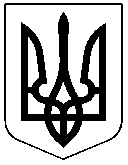 ЧЕРКАСЬКА РАЙОННА РАДАРІШЕННЯ22.12.2023 №26-2/VIІI	Про стан законності, боротьби із злочинністю, охорони громадського порядку та результати діяльності Смілянської окружної прокуратуриза поточний період 2023 року	Відповідно до пункту 36 частини першої статті 43 Закону України "Про місцеве самоврядування в Україні", статті 6 Закону України "Про прокуратуру", враховуючи інформацію Смілянської окружної прокуратури від 18.12.2023 №52-8129вих23, погодження постійної комісії з питань регламенту, депутатської етики, забезпечення законності, запобігання корупції та організації роботи районної ради, президії районна радаВИРІШИЛА:Інформацію Смілянської окружної прокуратури про стан законності, боротьби із злочинністю, охорони громадського порядку та результати діяльності за поточний період 2023 року взяти до відома. Голова 							Олександр ВАСИЛЕНКО